Worksheet 3.1 Neurons1 	a 	Label the structures of a neuron on the image below.b 	Annotate the image with the function of each structure.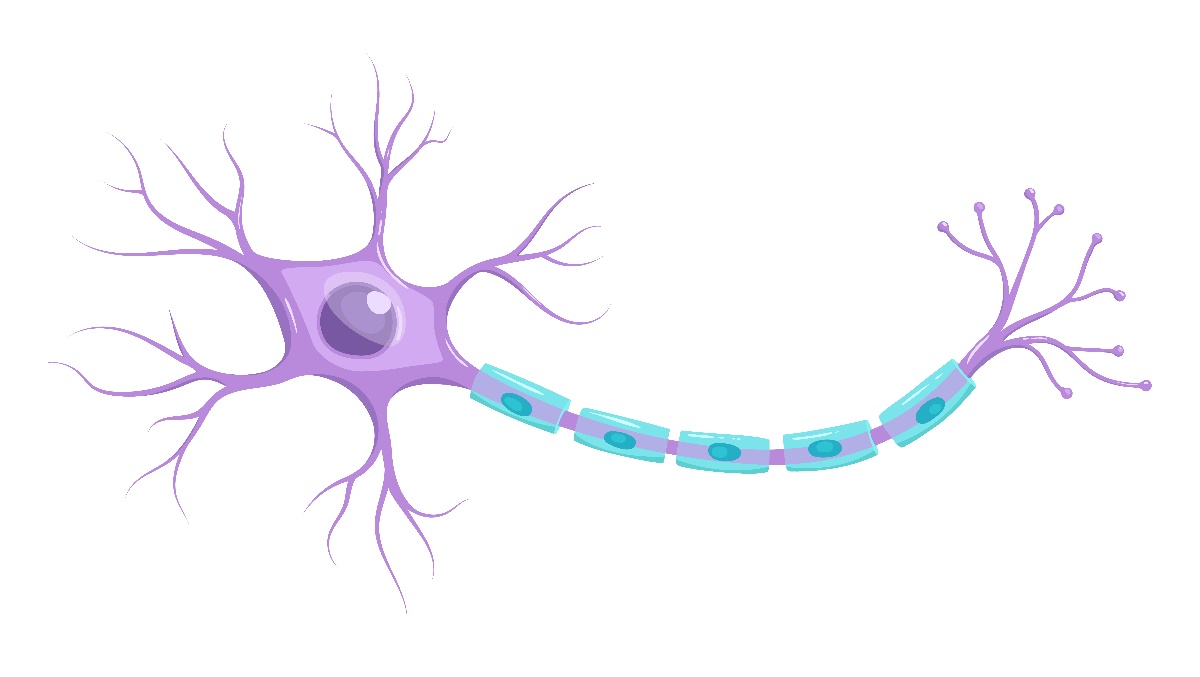 2 	a 	Label the synapse in the image below.b 	Annotate the image to show how messages travel from one neuron to the next.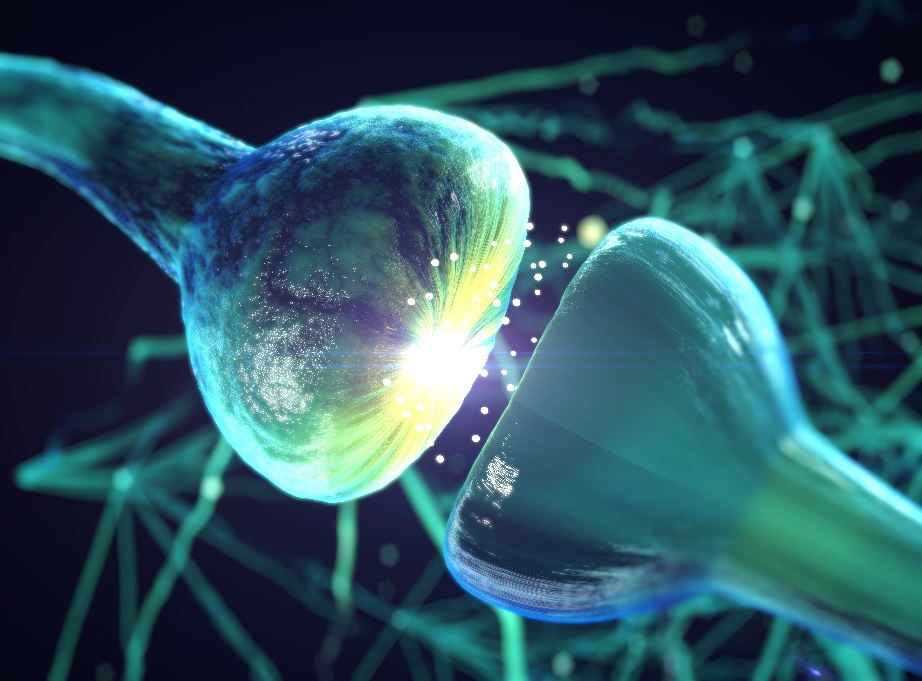 3 	Make a list of key terms regarding a neurons and synapses. Organise these into a glossary and add definitions for each.Photo credits: Top: Shutterstock.com/Ldarin; bottom: Shutterstock.com/Anatomy Image